14 марта 2023 года специалисты Дома культуры ветеранов провели познавательную программу "Фольклорная завалинка" для студентов ГБПОУ ВО «Богучарский многопрофильный колледж». Участники мероприятия прикоснулись к малой части истории родного Богучарского края. В ходе мероприятия участники вспомнили о веселых и красивых обрядах и обычаях наших предков, которые отмечаются в Богучарском районе, совершили экскурс в историю народного костюма. Пасько Людмила Павловна и Бойко Зинаида Ивановна провели с подрастающим поколением викторину «Суржик». Перенестись в прошлое нашего народа, почувствовать его традиции, обряды и культуру помог зрителям народный фольклорный ансамбль «Черешенка». Аутентичные песни наших предков в исполнении талантливых «богучарских бабушек» стали одним из ярких впечатлений для гостей мероприятия.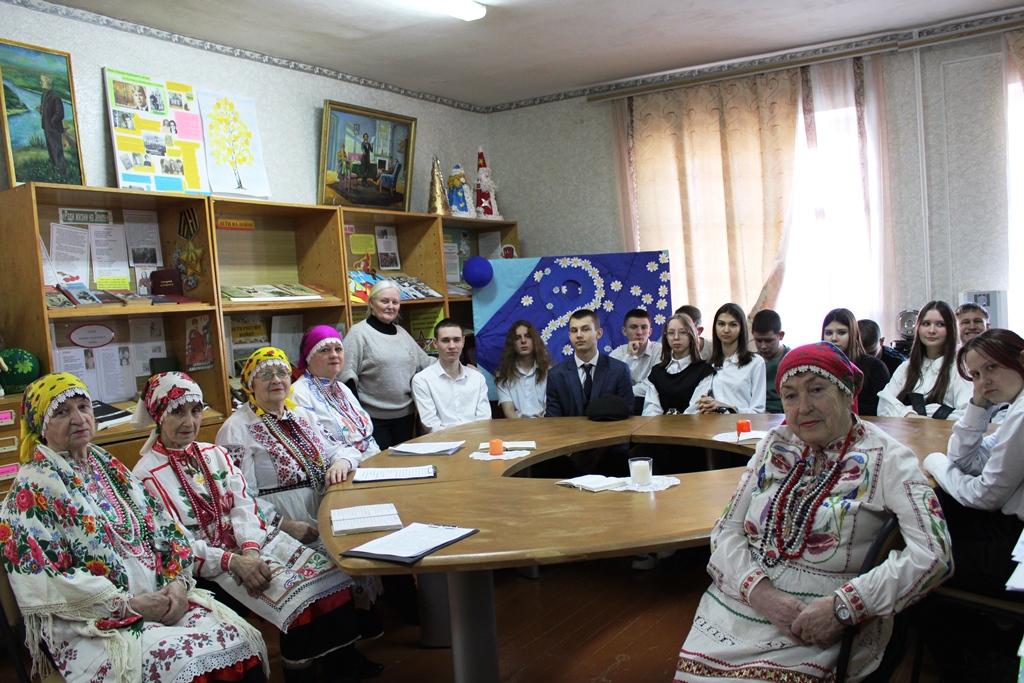 